______________’s October Calendar         
SIGN YOUR CHILD’s CALENDAR EVERY NIGHT!!!Mrs. Stacy’s HomeroomMonday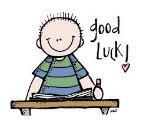 TuesdayWednesdayThursdayFriday30 (September)*Our MASKquerade Ball will be held on October 25th.  Details will be coming home soon!!!Day 3 1*Choir Meets @ 7:15 am*Mrs. Stacy will be at a math training all day.*Picture Money is DueDay 4 2*Choir Meets @ 7:15 am*Look for a note soon to Sign-Up for Conferences begin.Day 5 3Day 6 4*Last Day of the 1st 9-Weeks *Last Day to Order Pride Gear*Yearbook Money is Due*Game Day - $1*Snack Cart7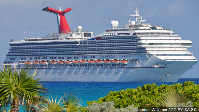 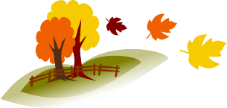 891011     14  *1st Day of the 2nd 9-Weeks*Carnival Donations are Due*MASKquerade Ball Ticket Money is Due (TICKETS WILL NOT BE SOLD AT THE DOOR.)Day 7 15*Choir Meets @ 7:15 am*Carnival Ticket Pre-Sale Begins*Carnival Planning Meeting at 6:00 in the LibraryDay 1 16*Choir Meets @ 7:15 am*Last Day to Sign-Up for Conferences – Sign-Ups will close today at 3:15 p.m.Day 2 17*Bookfair BeginsDay 3 18*Carnival Ticket Pre-Sale Ends*School Spirit Day – Wear Your School Shirt *Snack Cart*TOMORROW:  Fall Carnival (11:00-3:00)Day 4 21  *Report Cards Go Home
Day 5 22*Choir Meets @ 7:15 amDay 623*Choir Meets @ 7:15 am*Chess Club Meets Day 724*Clubs Meet Today (all except Chess Club & Choir)*PTO Meeting (6:00)*Domino’s NightDay 1 25*5th Grade MASKquerade Ball (6:00-8:00) – TICKET HOLDERS ONLY.  TICKETS WILL NOT BE SOLD AT THE DOOR.*Snack CartDay 2 28  *RED RIBBON WEEK (RRW):  “I’m too bright for drugs!“ - Wear Neon/Bright ColorsDay 3 29*RRW:  “Be All That You Can Be… Be Drug Free!“ - Wear Camoflauge Colors*Book Fair Ends*Choir Meets at 7:15 am*5th Grade Awards at 9:30 am*Mrs. Stacy’s Homeroom’s Book Fair Day!Day 4 30*Choir Meets @ 7:15 am*RRW:  “Peace Out to Drugs!“ – Dress in Your Grooviest Hippie AttireDay 5 31*Happy Halloween!*RRW:  “Say BOO to Drugs!“ - Wear a Costume (Guidelines will be sent home.)Day 6 1 (November)*RRW:  “Team Up Against Drugs!“ - Wear Your Favorite Team’s Shirt/Jersey*Snack CartDay 7 * Conduct *Note:  Every time your child earns an S-, N, or U for the day, TRACK points are accumulated. If no conduct is recorded, then your child received an “S” for the day!  
S- = 1 point      N = 2 points      U = 3 points
Conduct grades will be based on the number of TRACK points earned:  Progress Reports: 0-5 (S)  6-10 (N)  11+ (U)        Report Cards: 0-10 (S)  11-20 (N)   21+ (U)NUMBER OF TRACK POINTS ACCUMULATED DURING AUGUST & SEPTEMBER:  * Conduct *Note:  Every time your child earns an S-, N, or U for the day, TRACK points are accumulated. If no conduct is recorded, then your child received an “S” for the day!  
S- = 1 point      N = 2 points      U = 3 points
Conduct grades will be based on the number of TRACK points earned:  Progress Reports: 0-5 (S)  6-10 (N)  11+ (U)        Report Cards: 0-10 (S)  11-20 (N)   21+ (U)NUMBER OF TRACK POINTS ACCUMULATED DURING AUGUST & SEPTEMBER:  * Conduct *Note:  Every time your child earns an S-, N, or U for the day, TRACK points are accumulated. If no conduct is recorded, then your child received an “S” for the day!  
S- = 1 point      N = 2 points      U = 3 points
Conduct grades will be based on the number of TRACK points earned:  Progress Reports: 0-5 (S)  6-10 (N)  11+ (U)        Report Cards: 0-10 (S)  11-20 (N)   21+ (U)NUMBER OF TRACK POINTS ACCUMULATED DURING AUGUST & SEPTEMBER:  * Conduct *Note:  Every time your child earns an S-, N, or U for the day, TRACK points are accumulated. If no conduct is recorded, then your child received an “S” for the day!  
S- = 1 point      N = 2 points      U = 3 points
Conduct grades will be based on the number of TRACK points earned:  Progress Reports: 0-5 (S)  6-10 (N)  11+ (U)        Report Cards: 0-10 (S)  11-20 (N)   21+ (U)NUMBER OF TRACK POINTS ACCUMULATED DURING AUGUST & SEPTEMBER:  * Conduct *Note:  Every time your child earns an S-, N, or U for the day, TRACK points are accumulated. If no conduct is recorded, then your child received an “S” for the day!  
S- = 1 point      N = 2 points      U = 3 points
Conduct grades will be based on the number of TRACK points earned:  Progress Reports: 0-5 (S)  6-10 (N)  11+ (U)        Report Cards: 0-10 (S)  11-20 (N)   21+ (U)NUMBER OF TRACK POINTS ACCUMULATED DURING AUGUST & SEPTEMBER:  